III МЕЖДУНАРОДНЫЙ КОНКУРС ВОКАЛИСТОВ ИМ. М.П. МАКСАКОВОЙАстрахань, 18-22 ноября 2016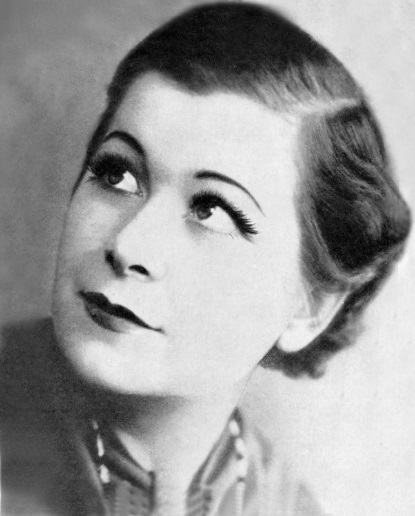 III Международный конкурс вокалистов им. М.П. Максаковой пройдет в Астрахани с 18 по 22 ноября 2016 года. В конкурсе могут принять участие студенты-вокалисты, аспиранты, ассистенты-стажеры и выпускники ссузов и вузов страны. Возраст участников на момент проведения конкурса не должен превышать 35 лет.Конкурсные испытания состоят из отборочного и финального туров. Все прослушивания проводятся публично.Порядок выступлений определяется жеребьёвкой и сохраняется до конца конкурса.Окончательное распределение мест, премий и призов проводится на заключительном заседании жюри.Все расходы (проезд, питание и проживание) за счет конкурсанта.Оргкомитет содействует бронированию мест в гостинице.В случае необходимости Оргкомитет предоставляет концертмейстера на две репетиции и выступление в туре бесплатно (указать в заявке и выслать копии исполняемых произведений).Лауреаты конкурса обязаны безвозмездно выступить в заключительных концертах.Оргкомитет оставляет за собой право производить на конкурсе аудио и видео записи с дальнейшим использованием в коммерческих целях без дополнительной оплаты.Для участия в конкурсе следует до 1 октября 2016 года выслать следующие документы в Оргкомитет:а) заявку (WORD);б) копию паспорта;в) творческую биографию;г) 2-е фотографии для буклета 10×15;Документы могут быть высланы почтой (дата определяется по почтовому штемпелю) по адресу: 414000, г. Астрахань, ул. Советская, д. 23. тел. 8 (8512) 51 68 42, 8 917 171 64 73;либо в электронном виде по адресу:  priemagk@mail.ruУчастники, предоставившие все необходимые документы в указанный срок до 1 октября 2016 года получат от дирекции конкурса официальное приглашение.         Вступительный взнос для I категории в размере 1500 руб., для II категории в размере 2500 руб. оплачивается по прибытии на конкурс при регистрации.Премии и награды.Оргкомитет объявляет следующие премии для участниковI категории(студенты и выпускники ссузов)— первая премии и звание лауреата;— вторая премии и звание лауреата;— третья премии и звание лауреата;II категория(студенты, аспиранты, ассистенты-стажеры, выпускники вузов) — первая премия и звание лауреата; — вторая премия и звание лауреата; — третья премия и звание лауреата;Участники 2 тура не получившие звание лауреата, награждаются дипломами.Специальные дипломы:за лучшее исполнение произведения из репертуара М. Максаковой (участник, претендующий на данную премию, должен во втором туре исполнить произведение из репертуара певицы);за лучшее исполнение произведений С. Прокофьева и Д. Шостаковича;за лучшее исполнение народной песни.Жюри имеет право присудить специальные дипломы лучшим концертмейстерам конкурса.Жюри имеет право:присудить не все премии;делить премии между исполнителями;решения жюри пересмотру не подлежат;Программа конкурса для I категории:I турАрия композитора XVII-XVIII вв.Романс композитора XIX в.II турАрия композитора XIX-XXI вв.Романс (любой)Народная песняПрограмма конкурса дляII категории:I турАрия из оперы зарубежного композитора XIX-XXI вв.Ария из оперы русского композитораРоманс или Lied зарубежного композитора XIX-XX вв.II турАрия из оперы современного отечественного композитораРоманс русского композитора-классикаРоманс современного отечественного композитораНародная песняВсе произведения исполняются на языке оригинала. Каждое произведение может быть исполнено только в одном туре. Порядок исполнения произведений произвольный. Арии исполняются в оригинальной тональности. Романсы могут быть транспонированы, кроме тех случаев, когда романс написан для данного голоса.